Задание 6 по развитию речи  на период с 11 по 17 мая. 4 ступень – 23,24,25 группыТема: «9 мая – День Победы!»Уважаемые родители!Предлагаю выполнить следующие задания по развитию речи:Рабочая тетрадь по развитию речи «Читалочка. Повторялочка. Рассуждалочка»Занятие 64 с. 601)Рассмотрите иллюстрацию в левом верхнем углу.* Что ты знаешь о Великой Отечественной Войне?* Какой праздник отмечает вся страна 9 мая?* Почему День Победы отмечают 9 мая?* Как вся страна отмечает День Победы?* Кто из семьи мамы и папы воевал в ВОВ?2) Прочитайте стих С.Михалкова  «Слава воинам» .*  Объясните значение слов: пеший солдат, плавающий солдат, конный солдат, павший воин.* Кому мы говорим спасибо за Победу?* Постарайтесь выучить стих.Занятие 65 с.613) Прочитайте рассказ о войне «Две встречи» .* Кого увидел полковник во время парада Победы?* Почему собака Думка так запомнилась ему?* Как думка спасла раненого?4)  Выполните задание   (письменно)Обведите буквы  Й й, К к, Л л.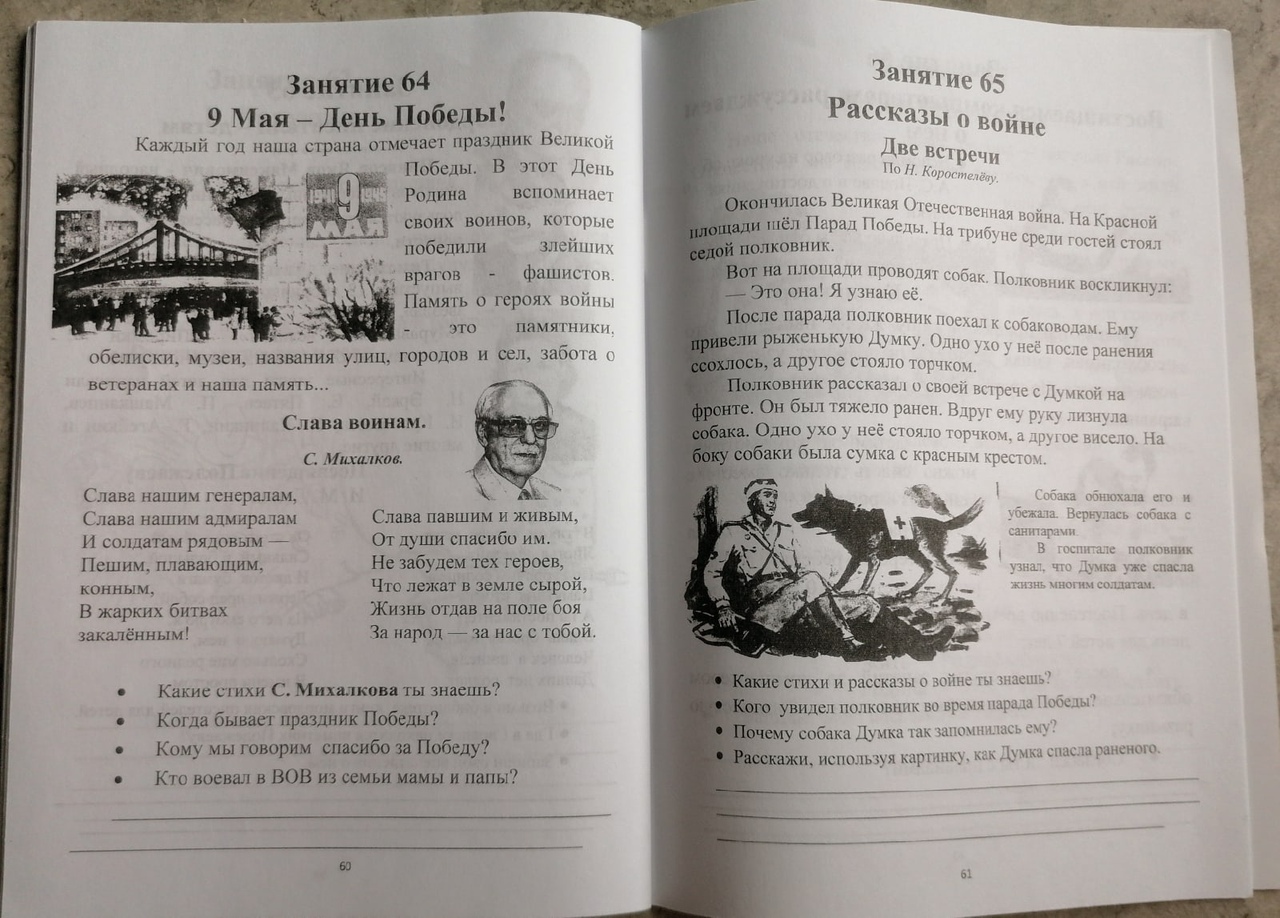 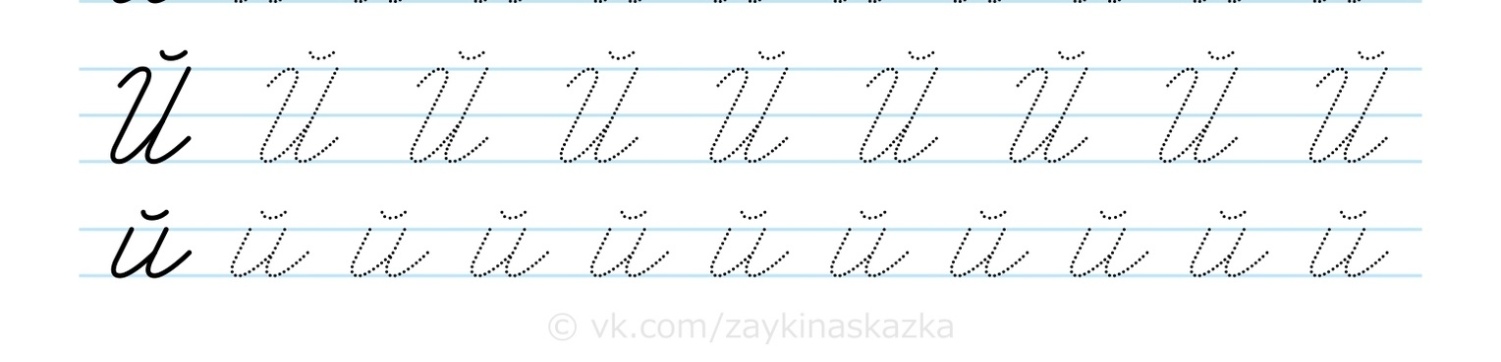 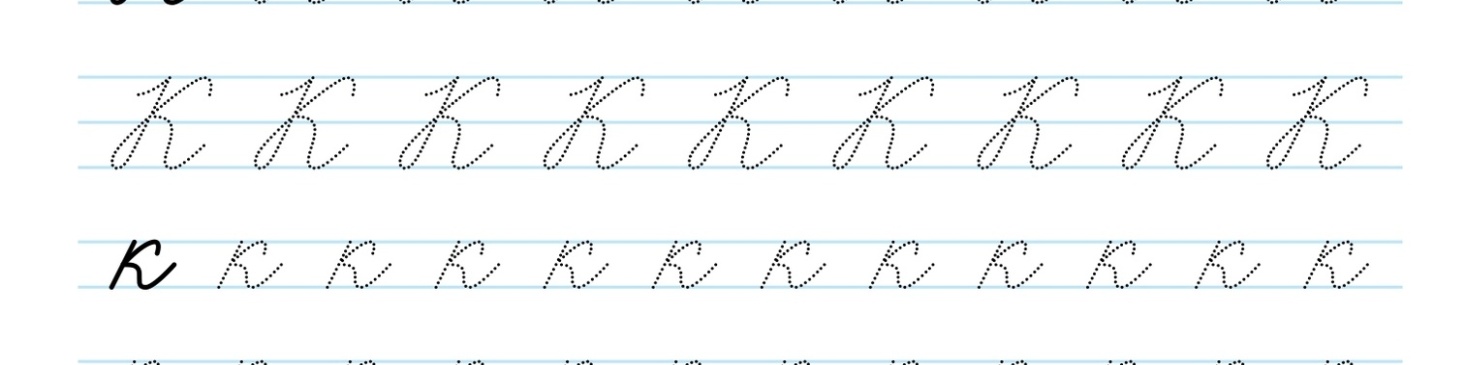 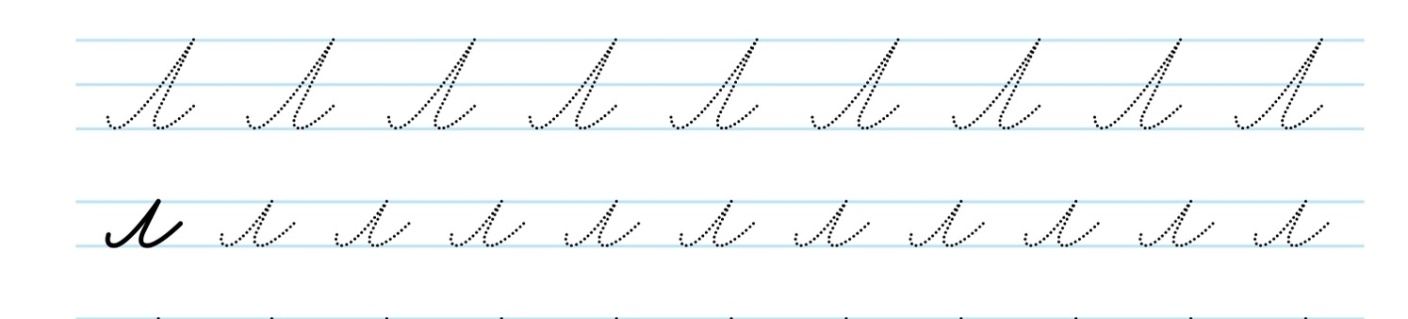 